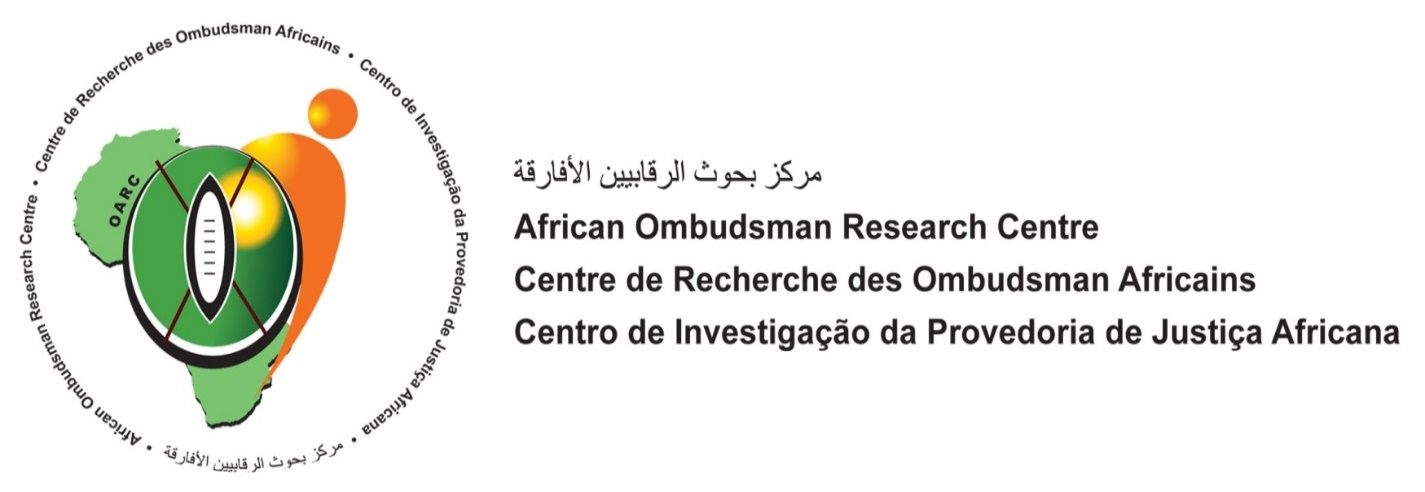 Working Concept Note and Agenda for Regional Training6th – 8th March, DjiboutiThe African Ombudsman Research Centre (AORC) was established in 2011 as the research and training arm of the African Ombudsman and Mediators’ Association. AORC is mandated to promote capacity development, knowledge generation and professionalism within African Ombudsman institutions in furtherance of good governance, the rule of law, and human rights. AORC provides practical regional and tailored training to Ombudsman Offices on topics such as Ombudsman principles and evolution, case handling, investigation skills and mediation. Training Theme: The Role of the Ombudsman in promoting human rights and peaceThe upcoming 3 (three) day training for Ombudsman and senior staff in the North African and East African regions will focus on the practical measures that Ombudsman can take to promote and protect the human rights of vulnerable populations, especially persons subject to the challenges arising from migration, internal displacement, sexual violence and slavery. Training Goal: Each Ombudsman will commit to take some measurable action over the next year to implement tools or strategies they have learned.Training Method: Each facilitator will incorporate a mix of presentations and opportunities for participants to delve into and share their thinking on the issues and information presented.Participants: North and East African regionsAORC has invited approximately 28 Ombudsman and senior staff to participate. There will be simultaneous translation: French / Arabic / EnglishResearch: AORC collaboration with the International Ombudsman InstituteIn addition to the training, AORC will be conducting intensive evening interviews with up to nine of the remaining countries that must be interviewed for the comprehensive Africa-wide study of the 44 national Ombudsman throughout Africa. Working Agenda: The Role Of The Ombudsman In Promoting Human Rights And PeaceMonday 5th March:All day	 Participants arrive13:00 	Facilitators lunch, Sheraton Hotel: meet / discuss approaches, alignment of themes15:30 – 17:30:	Research interview – Burundi 19:30	Informal Travelers Welcome – light cocktail food Tuesday 6th March8:45  	Official opening / welcome: Ombudsman for Djibouti, H.E. Dr Kassim Issak Ousman10:00	Adv. A. Brock, Director, AORCIntroduction to Training and Theme Evolution of the Ombudsman – Confluence of Human Rights and Administrative Justice 10:45	tea break11:00	Participants discuss in small groups: human rights provisions in their mandates and/or current use of human rights principles in their work11:45	Plenary: each group shares deliberations 13:00 	lunch14:00	Hon. Edouard Nduwimana, Ombudsman for Burundi Practical Implications for Ombudsman: Human Rights and PeaceUN encouragement of role for the Ombudsman Causes of insecurity, refugee conditions and internal displacementThe example of Burundi – law and practice15:30	Plenary: participants share reflections on how their mandates and offices can contribute to peace as needed in their countries16:15	tea / end of day16:30 	Research interviews – Egypt; Libya; Rwanda (confirm with Dr. Annie Devenish)19:30	Dinner hosted by AORC at Sheraton HotelWednesday 7th March 9:00	Aliro Omara, Human Rights Centre, UgandaProtection and Promotion of the Rights of Refugees and Internally Displaced Persons: Definition and ContextInternational and Regional Framework for Protection of Refugees10:15	tea break10:30	Overview of Instruments, Rights and Standards for Protection of Internally Displaced Persons11:15	Role of National Human Rights Institutions in the Protection of Refugees and Internally Displaced Persons Aliro Omara, Human Rights Centre, Uganda12:30	lunch13:30	Participants discuss in small groups situation of Refugees and IDPs in their countries and applicability of standards reviewed in morning14:15	Plenary discussion, facilitated by Aliro Omara: participants share information and reflections14:45	Ambassador Mussie Haile, Regional Director, United Religions International – AfricaThe working partnership between African Ombudsman & Religious Leaders to promote peaceful coexistence, human dignity and to prevent violent extremism and hate speech in Africa: 15:30	Plenary: participants share reflections on afternoon themes16:00	tea / end of day16:30	Research interviews – Mauretania; Somalia; Tanzania; Tunisia (confirm with Dr. Annie Devenish)Participants are on their own for dinner and/or visits with local friends and/or restFacilitators join AORC for dinner if you do not have other plans.Thursday 8th March9:00  	Steve Onwuasoanya, Commonwealth Secretariat Vulnerability of women and girls as Refugees or IDPs 10:30	Participants discuss strategies for collaboration and interventions for women and girls11:15	tea breakSpecial Issues for Northern Africa11:30	Daher Osman Karie, Djibouti12:00	[Tarek Ramadan M Allaghi, Office of the Ombudsman for Libya]12:30	Ombudsman for Sudan Judge Ahmed Abuzaid Ahmed13:00	lunch14:00 Panel: facilitated by Adv. BrockDr Kassim Issak Ousman, Mediator for DjiboutiHon. Edouard Nduwimana, Ombudsman for BurundiAliro Omara, Human Rights Centre, UgandaSteve Onwuasoanya, Commonwealth Secretariat, UKAmb. Mussie Haile, United Religions International – Africa 15:00	Commitments: Participants articulate specific commitments gained from training16:00	End of training: Comments: Host Ombudsman, Mediator Ousman and Adv. Brock16:30	Research interviews: Morocco; Sudan (confirm with Dr. Annie Devenish)19:30	Dinner hosted by Dr Kassim Issak Ousman, Mediator for DjiboutiFriday 9th March: All day		Host excursion: cruise and swimming, White Sand siteDinner		All persons are on their ownSaturday 10th March: All day		Facilitators and Participants departMorning	AORC site visit to office of Mediator for DjiboutiOther Logistics: AORC is responsible for travel, accommodation, meals and daily rate of trainersvenue and printing of training materialssimultaneous translation during training (French / Arabic / English)translation of documents that are not otherwise available If submitted to AORC no later than 27 FebruaryFacilitators are requested to source translated documents electronically where available (e.g. UN documents)Trainers are responsible for design and delivery of presentations as well as drafting of relevant materials. Please give me any feedback, questions or concerns before 3pm (SA time) tomorrow (28 February) so that I can take them into account before finalizing Agenda. Many thanks!